PESTPROTOCOLAltra College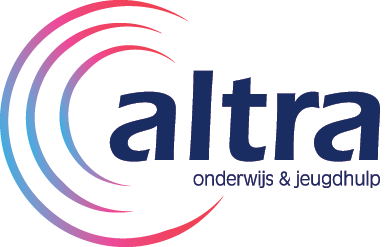 Januari 2014Leonie VisserINHOUDSOPGAVEPesten	Wat is pesten?									2		Hoe wordt er gepest?								2		De gepeste leerling								3		De pester									3		De meelopers en de andere leerlingen						3		Het aanpakken van pesten							3		Het pestprotocolUitgangspunten								3		De vijfsporenaanpak								4		Preventieve maatregelen							4		Het stappenplan na een melding van pestenDe mentor									5		De coördinator									5		Het pestproject									5		Schorsing									6		Overplaatsing									6Verwijdering									6	De taak van de docent								6		Digitaal pesten									6BijlagenBijlage I (Onderwijsprotocol tegen pesten)					7		Bijlage II (Leidraad voor een gesprek met de gepeste leerling)		8	          Bijlage III (Leidraad voor een gesprek met een leerling die pest)		9	          PESTENWat is pesten?We spreken van pestgedrag als dezelfde leerling regelmatig en systematisch bedreigd en geïntimideerd wordt. Pesten is een vorm van geweld en daarmee grensoverschrijdend en bedreigend. Over de redenen waarom mensen zich agressief gedragen, bestaan allerlei theorieën. Volgens de ene theorie is geweld een onontkoombaar verschijnsel, dat op zijn best op een acceptabele wijze kan worden gekanaliseerd, volgens een andere theorie komt geweld voort uit frustratie en kan dit worden voorkomen door ontevredenheid weg te nemen, de agressie opwekkende omgeving om te vormen en reflectie op het gedrag te stimuleren.Een klimaat waarin gepest wordt, tast iedereen aan. In een klas waar gepest wordt, kunnen alle leerlingen slachtoffer worden. Pestgedrag moet dan ook door iedereen serieus worden genomen.Het lastige is dat veel pestgedrag zich in het verborgene afspeelt, zodat het moeilijk is om er greep op te krijgen. Docenten en onderwijsondersteunend personeel hebben echter een taak (samen met de ouders en de leerlingen zelf) bij het tegengaan van pesten.Leerlingen moeten weten dat ze hulp kunnen krijgen van volwassenen in de school en hierom durven vragen. Volwassenen dienen oog te hebben voor de signalen van leerlingen. Ze dienen interesse te tonen en te luisteren naar wat de leerlingen te vertellen hebben.Voor mentoren betekent het dat ze groepsgesprekken houden, aandacht hebben voor de groepssfeer en het functioneren van individuele leerlingen in de groep. Ze maken afspraken met de klas en zorgen ervoor dat deze afspraken nagekomen worden.Hoe wordt er gepest?Met woorden:			vernederen, belachelijk maken				Schelden en/of met bijnamen aanspreken				dreigen				gemene briefjes, mailtjes, sms-jes schrijvenLichamelijk:			trekken aan kleding, duwen en sjorren				schoppen en slaan				krabben en aan haren trekken				wapens gebruikenAchtervolgen:			opjagen en achterna lopen				in de val laten lopen, klem zetten of rijden				opsluitenUitsluiting:			doodzwijgen en negeren				uitsluiten van feestjes				bij groepsopdrachten	Stelen en vernielen:		afpakken van kledingstukken, schooltas, schoolspullen				kliederen op boeken				banden lek prikken, fiets beschadigenAfpersing:			dwingen om geld of spullen af te geven				het afdwingen om iets voor de pestende leerling te doen.Via internet:			het plaatsten van ongewenste foto’s en filmpjes op internet, 				uitschelden, bedreigen, roddelen, afpersen via internetDe gepeste leerlingSommige leerlingen lopen meer kans gepest te worden dan anderen. Dat kan met hun uiterlijk, gedrag, gevoelens en sociale uitingsvormen te maken hebben. Bovendien worden kinderen pas gepest in situaties, waarin pesters de kans krijgen om een slachtoffer te pakken te nemen, dus in onveilige situaties. Leerlingen die gepest worden doen vaak andere dingen of hebben iets wat anders is dan de meeste van hun leeftijdgenoten: ze bespelen een ander instrument, doen een andere sport, zijn heel goed in bepaalde vakken of juist niet of ze praten ABN in plaats van straattaal. Een kind dat wordt gepest, praat er thuis niet altijd over. Redenen hiervoor kunnen zijn:schaamteangst dat de ouders met de school of met de pester gaan praten en dat het pesten dan nog erger wordthet probleem lijkt onoplosbaarhet idee dat het niet mag klikken.De pesterPesters zijn vaak de sterkeren in hun groep. Zij zijn of lijken populair maar zijn dat uiteindelijk niet. Ze dwingen hun populariteit af door stoer en onkwetsbaar gedrag. Van binnen zijn ze vaak onzeker en ze proberen zichzelf groter te maken door een ander kleiner te maken.Pesters krijgen vaak andere kinderen mee, want wie meedoet, loopt zelf de minste kans om slachtoffer te worden. Doorgaans voelen pesters zich niet schuldig want het slachtoffer vraagt er immers om gepest te worden.Pestgedrag kan een aantal dieper liggende oorzaken hebben:Een problematische thuissituatieEen vaak gevoelde anonimiteit (ik besta niet); als een pester zich verloren voelt binnen een grote groep, kan hij zich belangrijker maken door een ander omlaag te drukken. Het moeten spelen van een niet-passende rol.Een voortdurende strijd om de macht in de klasEen niet-democratisch leefmilieu binnen de school; een docent is autoritair en laat op een onprettige wijze blijken dat hij de baas is. Dergelijke spanningen kunnen op een zondebok worden afgereageerd.Een gevoel van incompetentie op school (slechte cijfers of een laag niveau)Een zwak gevoel van autonomie (te weinig zelfstandigheid en verantwoordelijkheid)De meelopers en andere leerlingenMeelopers zijn leerlingen die incidenteel meedoen met het pesten. Dit gebeurt meestal uit angst om zelf in de slachtofferrol terecht te komen, maar het kan ook zo zijn dat meelopers stoer gedrag wel interessant vinden en dat ze denken in populariteit mee te liften met de pester. Verder kunnen leerlingen meelopen uit angst vrienden of vriendinnen te verliezen.De meeste leerlingen houden zich afzijdig als er wordt gepest. Ze voelen zich wel vaak schuldig over het feit dat ze niet in de bres springen voor het slachtoffer of hulp inschakelen.Het aanpakken van pestenPesten is onacceptabel en vraagt om een duidelijke en krachtige reactie vanuit de school. De grote vraag is hoe dat het beste kan en vooral ook hoe we dat als team het beste kunnen aanpakken. HET PESTPROTOCOLHet pestprotocol vormt de verklaring van de vertegenwoordiging van de school en de ouders waarin is vastgelegd dat we pestgedrag op school niet accepteren en volgens een vooraf bepaalde handelwijze gaan aanpakken.UitgangspuntenEen dergelijk protocol kan alleen functioneren als aan bepaalde voorwaarden is voldaan:Pesten moet als een probleem worden gezien door alle direct betrokken partijen; leerkrachten, onderwijsondersteunend personeel, ouders en leerlingen. Met het ondertekenen van het Nationaal onderwijsprotocol (zie bijlage I) laten alle betrokken partijen zien, dat zij bereid zijn tot samenwerking om de problemen rond pesten aan te pakken.De school is actief in het scheppen van een veilig, pedagogisch klimaat waarbinnen pesten als onacceptabel gedrag wordt ervaren.Docenten en onderwijsondersteunend personeel moeten pesten kunnen signaleren en vervolgens duidelijk stelling nemen tegen het pesten.De school dient te beschikken over een directe aanpak wanneer het pesten de kop opsteekt (het pestprotocol). De school ontplooit preventieve (les)activiteiten. Welke preventieve aanpak het best werkt wordt momenteel (begin 2014) landelijk onderzocht.De vijfsporenaanpakDoor het ondertekenen van het Nationaal onderwijsprotocol heeft de school zich verbonden aan de vijfsporenaanpak. Dit houdt in:De algemene verantwoordelijkheid van de schoolDe school zorgt dat de directie, de mentoren en de docenten voldoende informatie hebben over het pesten in het algemeen en het aanpakken van pesten.De school werkt aan een goed beleid rond pesten, zodat de veiligheid van leerlingen binnen de school zo optimaal mogelijk is.Het bieden van steun aan de jongere die gepest wordtHet probleem wordt serieus genomen.Er wordt uitgezocht wat er precies gebeurd.Er wordt overlegd over mogelijke oplossingen.Het aanbieden van hulp door de afdelingsmanager/leerkracht.Het bieden van steun aan de pesterHet confronteren van de jongere met zijn gedrag en de gevolgen hiervan voor de pester.De achterliggende oorzaken boven tafel proberen te krijgen.Wijzen op het gebrek aan empathisch vermogen dat zichtbaar wordt in het gedrag.Het aanbieden van hulp door de afdelingsmanager/leerkracht.Het betrekken van de middengroep bij het probleemDe mentor bespreekt met de klas het pesten en benoemt de rol van alle leerlingen hierin.Er wordt gesproken over mogelijke oplossingen en wat de klas kan bijdragen aan een verbetering van de situatie. De mentor komt hier in de toekomst op terug.Het bieden van steun aan de oudersOuders die zich zorgen maken over pesten worden serieus genomen.De school werkt samen met de ouders om het pesten aan te pakken.De school geeft adviezen aan de ouders in het omgaan met hun gepeste of pestende kind.De school verwijst de ouders zo nodig naar deskundige hulpverleners.De ouders van leerlingen die gepest worden, hebben er soms moeite mee, dat hun kind aan zichzelf zou moeten werken. Hun kind wordt gepest en dat moet gewoon stoppen. Dat klopt, het pesten moet stoppen. Echter een gepest kind wil zich niet alleen veilig voelen op school;  het wil ook geaccepteerd worden. Het verlangt ernaar om zich prettig en zelfverzekerder te voelen. Daar kan begeleiding of een training aan bijdragen. Preventieve maatregelenElke mentor bespreekt ergens aan het begin van het schooljaar de algemene afspraken en regels in de klas. Het onderling plagen en pesten wordt hierbij genoemd en onderscheiden. Tevens bespreekt de mentor in zijn klas het pestprotocol. Ook wordt duidelijk gesteld dat pesten altijd gemeld moet worden en niet als klikken maar als hulp bieden of vragen wordt beschouwd.In de klas wordt aandacht besteed aan pesten in één of meerdere lessen. De leerlingen ondertekenen aan het eind van deze les(sen) een aantal samen gemaakte afspraken (het pestcontract).Indien een mentor of docent daartoe aanleiding ziet, besteedt hij expliciet aandacht aan pestgedrag in een groepsgesprek. Hierbij worden de rol van de pester, het slachtoffer, de meelopers en de stille getuigen benoemd.Van de gesprekken rond pesten worden aantekeningen gemaakt, die door de mentor worden bewaard in het leerlingvolgsysteem van zowel de pester als het slachtoffer.Voorbeeld van een pestcontractContract “veilig in school”Ik vind dat iedereen zich veilig moet voelen in school.Daarom houd ik mij aan de volgende afspraken:Ik accepteer de ander zoals hij is en ik discrimineer nietIk scheld niet en doe niet mee aan uitlachen en roddelenIk blijf van de spullen van een ander afAls er ruzie is speel ik niet voor eigen rechterIk bedreig niemand, ook niet met woordenIk neem geen wapens of drugs mee naar schoolIk gebruik geen geweldAls iemand mij hindert vraag ik hem of haar duidelijk daarmee te stoppenAls dat niet helpt, vraag ik een docent om hulpHET STAPPENPLAN NA EEN MELDING VAN PESTENA. De mentorWanneer het pesten plaatsvindt in klassenverband, praat de mentor eerst met de gepeste en later met de pester apart. Een leidraad voor deze gesprekken is te vinden in bijlage II en III. Vervolgens organiseert de mentor een gesprek tussen beide leerlingen  en probeert tot goede afspraken te komen.De mentor bespreekt direct het vervolgtraject indien het pesten zich herhaalt.De mentor praat met de klas. Dit is belangrijk in verband met de het herstellen van de groepssfeer en om te benadrukken welke verantwoordelijkheid ieder groepslid heeft.Indien het probleem zich herhaalt, meldt de mentor het gedrag van de leerling(en) aan de afdelingsmanager. Hij overhandigt de afdelingsmanager het dossier met daarin de gebeurtenissen en de afspraken die zijn gemaakt. In het journaal van SOM wordt verslag gedaan, eventueel ook bij de incidentregistraties.B. De afdelingsmanagerDe afdelingsmanager neemt de rol van de mentor over, bij herhaling van het pestgedrag en wanneer het pesten, het klassenverband overstijgt.Hij heeft zo nodig een gesprek met de gepeste en de pester apart of organiseert direct een gesprek tussen beiden (eventueel in aanwezigheid van mentor en zorgcoördinator).In het contact met de pester is het doel drieledig, namelijk:confronteren (zie bijlage III)mogelijke achterliggende problematiek op tafel krijgenhelderheid geven over het vervolgtraject bij herhaling van pesten.In het contact met de gepeste wordt gekeken of hij sociaal gedrag vertoont, waardoor hij een gemakkelijk doelwit vormt voor pesters. Hij adviseert zo nodig, zowel aan de pester als de gepeste, hulp op vrijwillige basis door de mentor.Hij stelt alle betrokken ouders op de hoogte wanneer er sprake is van recidief gedrag, verzoekt hen om met hun kind te praten en stelt hen op de hoogte van het vervolgtraject.Hij bespreekt de mogelijkheden tot hulp met de ouders.Hij koppelt alle informatie weer terug naar de mentor.C. SchorsingWanneer de pester blijft volharden in het gepest, volgt een schorsing van een dag. Daarna krijgt de pestende leerling een lange schorsing.D. Overplaatsing Wanneer de leerling ondanks alle inspanningen van de betrokken partijen koppig blijft volharden in het ongewenste pestgedrag liggen er geen perspectieven meer tot verandering op de eigen locatie. De laatste mogelijkheid is dan een overplaatsing naar een andere Altra vestiging.E. VerwijderingAls de leerling ook op een andere locatie pestgedrag vertoont, kan de school geen verantwoordelijkheid meer nemen voor de veiligheid van de overige leerlingen. Er rest de school niets anders dan verwijdering.De taak van docentenDe docenten hebben vooral een signalerende rol. Wanneer zij pesten waarnemen of redenen hebben om pesten te vermoeden geven ze dit door aan de afdelingsmanager, aan de zorgcoördinator en aan de andere teamgenoten. Er wordt van hen verwacht dat zij een melding doen om hulp en overleg in gang te zetten.Digitaal pesten*Deze vorm van pesten verschilt niet wezenlijk van andere vormen van pesten; er wordt ook uitgescholden, belachelijk gemaakt, geroddeld, bedreigd en afgeperst. Maar bij digitaal pesten is er geen persoonlijk contact. De pester kan tot het uiterste gaan zonder direct de gevolgen van het pesten te zien. Bovendien kan de pester ervoor zorgen niet traceerbaar te zijn en kan hij/zij zich verzekeren van een groot podium van internet-gebruikers.Het Altra College heeft een ICT- en internetprotocol voor de Skool-pc’s, waarin een aantal regels en afspraken voor internetgebruik staat. Hierin staat o.a. het verbod om profielsites (bv. Facebook) te bezoeken, te chatten en sites te bezoeken, die een aanstootgevende of kwetsende inhoud hebben.Maar digitaal pesten gaat ook via een smsjes, What’s app en Facebook op de smartphone. Het kan lang verborgen blijven, omdat buitenstaanders er niet altijd zicht op krijgen. De pester hoeft niet een andere leerling van school te zijn; het kan zelfs een onbekende volwassene zijn. Om deze redenen is het vaak moeilijk om er als school een vinger achter te krijgen. Het is dan extra belangrijk om te kijken naar indirecte signalen bij de leerlingen. (bv. een leerling die anders dan anders teruggetrokken gedrag vertoont). Als er een vermoeden van digitaal pesten is, gelden eigenlijk dezelfde regels als bij gewoon pesten. De mentor zal starten met een gesprek met de gepeste leerling. Hierbij kan gebruik gemaakt worden van de handreikingen in bijlage II van dit protocol. Er kan geadviseerd worden de hate-mails op te slaan om die eventueel te gebruiken voor aangifte bij de politie. Ook kan de mentor in de les expliciet aandacht besteden aan digitaal pesten en adviezen geven om het te voorkomen en tips om het aan te pakken.*Voor dit onderdeel is gebruik gemaakt van “Niet pesten maar aanpakken!”, WEC Raad&Landelijk Netwerk Autisme 2009Bijlage IOnderwijsprotocol tegen Pesten(hierbij is gebruik gemaakt van het Nationaal onderwijsprotocol tegen pesten: het Nationaal onderwijsprotocol tegen Pesten beoogt via samenwerking het probleem van het pestgedrag bij kinderen aan te pakken en daarmee het geluk, het welzijn en de toekomstverwachting van kinderen te verbeteren)De ondertekenaars van dit protocol verklaren het volgende:1. Pesten is een wezenlijk en groot probleem. Uit onderzoek blijkt dat één op de zestien leerlingen (+ 56.000) in het voortgezet onderwijs slachtoffer zijn van pestgedrag. Pestgedrag is schadelijk tot zeer schadelijk voor kinderen, zowel voor de slachtoffers als voor de pesters. De omvang en zwaarte van het probleem leiden tot de noodzaak van een aanpak door alle opvoeders van kinderen en jongeren, in het bijzonder door de leraren en door de ouders.2. Het bevoegd gezag en directie gaan, om een passend en afdoend antwoord te vinden op hetpestprobleem, uit van een zo goed mogelijke samenwerking tussen leraren, ouders enleerlingen, gebaseerd op afgesproken beleid dat gericht is op samenwerking.3. Onze school wenst een samenwerking, zoals bedoeld onder punt 2., ook daadwerkelijk aan tegaan, te stimuleren en te onderhouden.4. De ondertekenaars van dit protocol verbinden zich daarom het volgende te doen:• het werken met de ‘vijfsporenaanpak’;• het bewust maken en bewust houden van de leerlingen van het bestaan en de zwaarte van het  pestprobleem;• het bewust maken en bewust houden van de (levenslange) gevolgen van pesten;• een gerichte voorlichting over de preventie en de aanpak van het pesten aan alle ouders van  de school;• het zorgen voor een voor iedere aan de school verbonden persoon toegankelijke, actuele  informatie over het pestprobleem, met als speciaal aandachtspunt informatie voor de leerlingen;• het invoeren van een sociaal-emotioneel leerlingvolgsysteem op school, zodat  probleemgedrag bij leerlingen zo vroeg mogelijk kan worden onderkend en tegengegaan.5. Als het protocol is ondertekend, wordt een kopie op een duidelijk zichtbare plaatsopgehangen in de school. De tekst van het protocol wordt verder bekend gemaakt via deschoolkrant en, indien aanwezig, de website van de school.6. Het bevoegd gezag en de directie zorgen er verder voor dat naar aanleiding van deondertekening van dit protocol een beleid tegen het pesten wordt geformuleerd. Dit beleid wordtin het schoolplan en de schoolgids opgenomen.Naam en plaats van de school: ……………….Getekend namens:Bevoegd gezag Directie/personeel………………. ……………….Medezeggenschapsraad Ouderraad/oudervereniging Leerlingenraad………………. ………………. ……………….Bijlage IILeidraad voor een gesprek met de gepeste leerlingFeitenKlopt het dat je gepest wordt? (h)erkenning van het probleemDoor wie word je gepest? (doorvragen: zijn er nog meer?)Waar word je gepest? (doorvragen: zijn er nog meer plekken?)Hoe vaak word je gepest?Hoe lang speelt het pesten al?Weten je ouders of andere personen dat je gepest wordt?Wat heb je zelf tot nu toe aan het pesten proberen te doen?Zijn er jongeren die jou wel eens proberen te helpen?Wat wil je dat er nu gebeurt; wat wil je bereiken?Bespreek samen met de leerling wat hij/zij kan doen tegen het pesten en bekijk waar de leerling aan wil werken om de situatie te verbeteren. Let daarbij op de volgende aspecten:Hoe communiceert de leerling met anderen?Welke lichaamstaal speelt een rol?Hoe gaat de leerling om met zijn gevoelens en hoe maakt hij deze kenbaar aan anderen?Heeft de leerling genoeg vaardigheden om weerbaarder gedrag te tonen naar de pester?Gepeste jongeren lopen vaak rond met het gevoel dat er iets mis is met ze. Daardoor hebben ze moeite om voor zichzelf op te komen. Ergens is er iets in zichzelf dat de pester gelijk geeft. Besteed hier aandacht aan want niemand kan een ander klein maken zonder diens toestemming.Bijlage IIILeidraad voor een gesprek met een leerling die pestHet doel van dit gesprek is drieledig:de leerling confronteren met zijn gedrag en de pijnlijke gevolgen hiervanAchterliggende oorzaken boven tafel proberen te krijgenHet schetsen van de stappen die volgen wanneer het pestgedrag niet stoptConfronterenConfronteren en kritiek geven is niet hetzelfde.Confronteren is probleemgericht en richt zich op gedrag dat waar te nemen is. Zodra we interpretaties gaan geven aan gedrag, wordt het persoonsgericht, bijvoorbeeld: je hebt cola in de tas van Piet laten lopen. Dat doe je zeker omdat je graag de lolligste bent! Zodra we gaan interpreteren reageren we een gevoel van frustratie op die ander af en zijn we gestopt met confronteren en begonnen met kritiseren. relatiegericht. Je bent heel duidelijk op de inhoud, in wat je wilt en niet wilt maar met behoud van de relatie, bijvoorbeeld. Ik vind dat je heel erg gemeen doet tegen haar en ik wil dat je daarmee ophoudt. Zeg nooit: Je bent heel gemeen. Je wilt duidelijk verder met de jongere. Kritiek op de persoon  voelt als een beschuldiging/afwijzing. Eigenlijk zeg je daarmee dat de pester een waardeloos mens is.specifiek blijven. Je benoemt de situatie waar het over gaat en vermijdt woorden als altijd, vaak en meestal. Kritiek wordt vaak algemeen.veranderingsgericht. Je stelt zaken vast en gaat vervolgens inventariseren hoe het anders kan.Achterliggende oorzakenNadat het probleem benoemd is, richt jij je op het waarom? Hoe komt het dat je dit gedrag nodig hebt? Wat levert het jou op? Wat reageer je af op die ander? Etc.Maak duidelijk dat er een tekort aan empatisch vermogen zichtbaar wordt in dit gedrag. Wat ga je daaraan doen?Bied zo nodig  hulp aan (op vrijwillige basis)Het pestgedrag moet stoppenWees duidelijk over de stappen die volgen, wanneer het pestgedrag niet stopt (zie stappenplan pesten). Tips om digitaal pesten te voorkomenCheck of je webcam uit staat voordat je gaat internetten of chatten.Hou je inlogcode en je wachtwoord voor jezelf en geef ze niet door aan een ander.Neem nooit je eigen naam of je adres op.Zorg dat je inlogcode en wachtwoord niet gemakkelijk te raden zijn.Jij bepaalt met wie je chat.Tips om digitaal pesten aan te pakkenReageer niet op pestberichten.Verwijder “hate-mails” zonder deze te openen.Blijven “hate-mails” komen, sla de berichten dan op als bewijs van pestgedrag.Blokkeer personen die jou pesten.Ga nooit in op verzoeken om je kleding uit te trekken voor de cam en blokkeer die persoon.Ga niet in op dreigementen dat ze wel eens naar je toe zullen komen, want dat kunnen ze niet.Alleen de politie kan je huisadres achterhalen bij de provider.Neem contact op met de helpdesk of met de provider om het pesten te stoppen.Praat erover dat je wordt gepest en vraag om hulp om het pesten te stoppen.